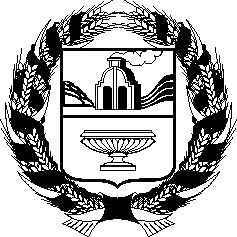 АЛТАЙСКОЕ КРАЕВОЕ ЗАКОНОДАТЕЛЬНОЕ СОБРАНИЕПОСТАНОВЛЕНИЕг. БарнаулРассмотрев проекты федеральных законов, поступившие из Государственной Думы Федерального Собрания Российской Федерации, в соответствии со статьей 39 Федерального закона «Об общих принципах организации публичной власти в субъектах Российской Федерации», статьей 73 Устава (Основного Закона) Алтайского края Алтайское краевое Законодательное Собрание ПОСТАНОВЛЯЕТ:Считать целесообразным принятие следующих проектов федеральных законов:№ 532703-8 «О внесении изменений в Федеральный закон «О несостоятельности (банкротстве)» (в части приоритетности удовлетворения требований об уплате налогов);№ 532893-8 «О внесении изменений в Бюджетный кодекс Российской Федерации» (в части расширения методов осуществления государственного (муниципального) финансового контроля);№ 537563-8 «О внесении изменений в отдельные законодательные акты Российской Федерации» (в целях повышения эффективности ветеринарного, фитосанитарного и иных видов государственного контроля);№ 539184-8 «О внесении изменений в статью 2 Федерального закона «О пчеловодстве в Российской Федерации» и статью 19.1 Закона Российской Федерации «О ветеринарии» (в части совершенствования механизма учета в пчеловодстве);№ 541038-8 «О внесении изменения в статью 1 Федерального закона «О безопасном обращении с пестицидами и агрохимикатами» (в части установления правового статуса побочных продуктов животноводства, прошедших обработку и переработку);№ 542461-8 «О внесении изменений в отдельные законодательные акты Российской Федерации» (в части совершенствования правового регулирования перевода земельных участков из категории земель сельскохозяйственного назначения в иные категории);№ 532759-8 «О внесении изменений в статьи 70 и 78 Федерального закона «Об образовании в Российской Федерации» (в части обеспечения прав иностранных граждан на получение высшего образования в научных организациях);№ 364886-8 «О внесении изменения в статью 68 Трудового кодекса Российской Федерации» (об уточнении порядка ознакомления работника с документами, связанными с его трудовой деятельностью, при приеме на работу).Председатель Алтайского краевогоЗаконодательного Собрания                                                             А.А. Романенко№Об отзывах Алтайского краевого Законодательного Собрания на проекты федеральных законов, поступившие из Государственной Думы Федерального Собрания Российской ФедерацииПроект